Электрический заряд. Виды электрических зарядов и характер взаимодействия между ними. Закон сохранения электрического заряда. Закон Кулона.Действие магнитного поля на движущийся электрический заряд. Сила Лоренца. Траектория движения заряженной частицы в магнитном поле (с выводом уравнений для периода обращения, радиуса и шага траектории).Радиус-вектор материальной точки изменяется со временем по закону , м, где  – радиус-вектор движения точки,   – направляющие векторы декартовой системы координат. Найдите зависимость от времени векторов скорости и ускорения и вычислите их величину через 2 с после начала движения.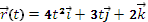 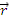 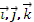 